）６　（）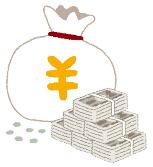 ※などのはのなくえることはできません。◆いはくすべてのにのをわなければならないことが、「」でめられています。のは1,023です（4101）。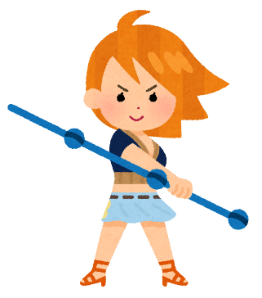 ７　、、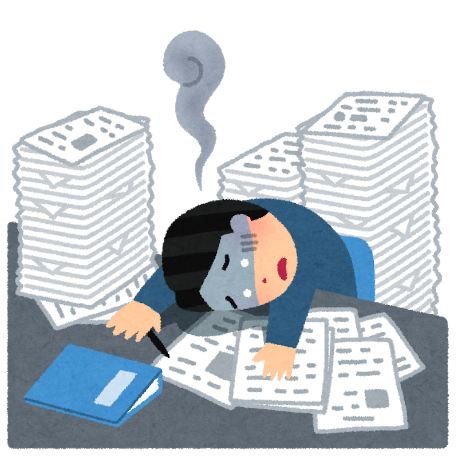 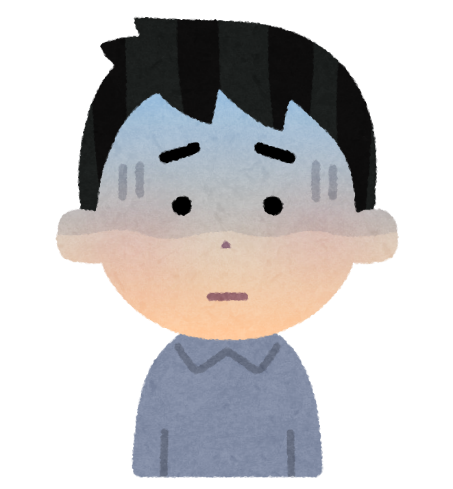 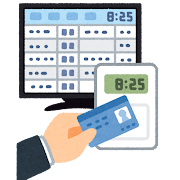 ◆と　とは：でめられたの　　1の＝8（をく）　　1の＝40（をく）　とは：やのでめられている、そのがめたのことです。　※は、をえてにいてもらうは、によるいわゆる３６（さぶろく）をぶがあります。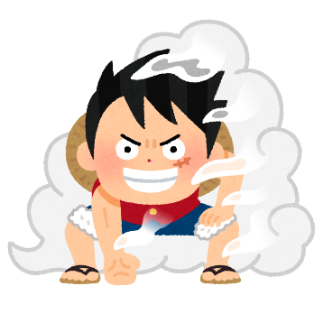 ◆はくが１に６をえるはなくとも45、8をえるはなくとも１のをにえなければなりません。　　　　　　　　　　　　　　　　　　　　　　　　　　　　　　　　　　　　　◆　　において、「がない」とされているをいいます。　　はにして、「なくとも1」か、「4をじて4」のをえなければなりません。これを「」といます。８　と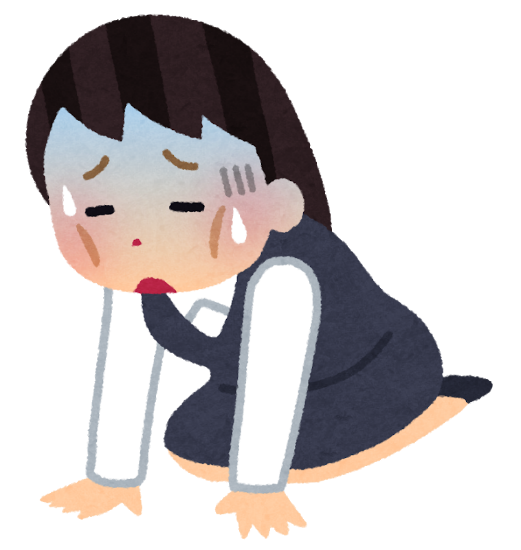 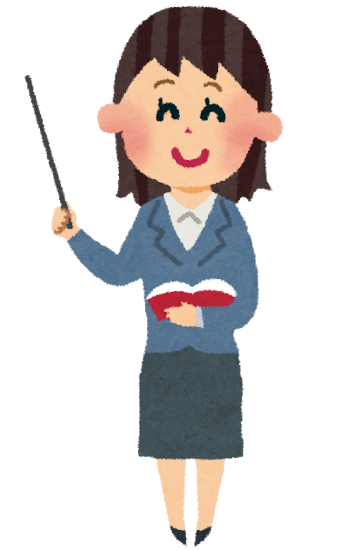 ◆とは　：　またはをえてくこと◆とは　　　：　10～5のにくこと◆とは　　　：　にくこと◆の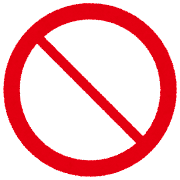 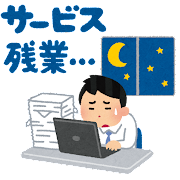 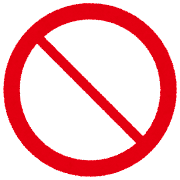 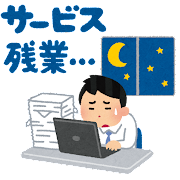 ※アルバイトやパートタイムもです。９　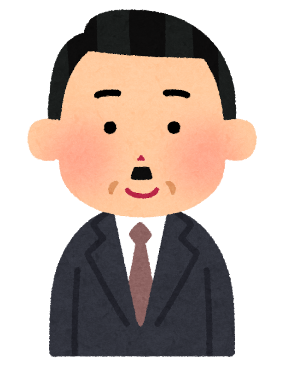 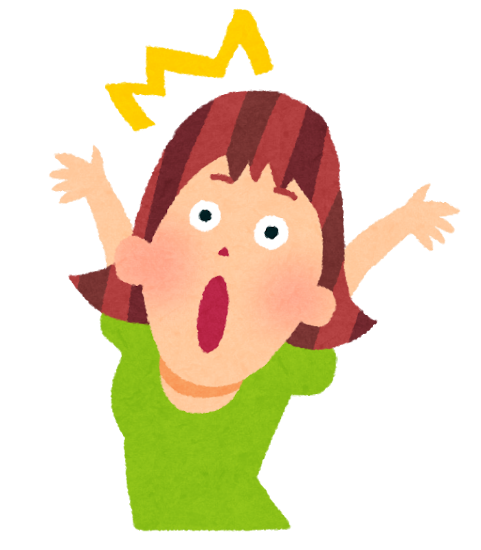 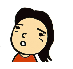 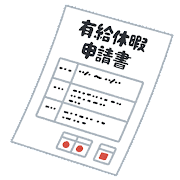 ◆　：　われたから6かしてき、（く）の8した◆　：　はわれることなくできます※ただし、のなをさまたげる、はのにをさせることができます。〈の〉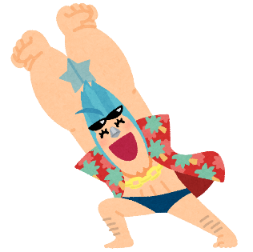 １０　のハラスメント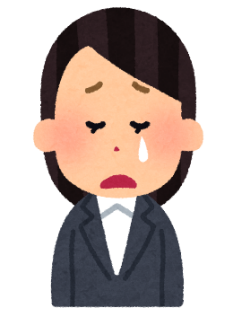 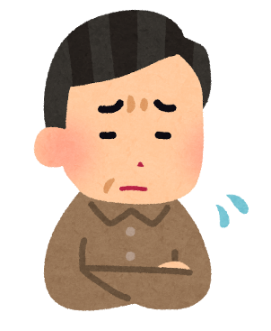 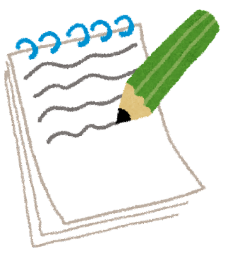 なのハラスメントの◆パワーハラスメント（パワハラ）でのがの（※）からの、かつ、なをえたや、でのふさわしくないにより、きづらくなること。（※）、、、いているなど、がとなることもあります。＊パワハラとなりうること＊・（なぐる・けるなど）　・・　・をえない・でできないのをさせる　・やれにする　・プライバシーをする◆セクシュアルハラスメント（セクハラ）でわれるな（・）がわれたことにして、やをしたことによって、などのをけることや、なによって、きづらくなること。＊セクハラとなりうること＊・にれる　・なをめる　・なをする、をす　・だけおくみをさせるなどの　・なポスターなどをする◆マタニティハラスメント（マタハラ）／ケアハラスメント（ケアハラ）　やなどにするのや、、のについて、やなどのによってきづらくなること。たとえば、をしたらから「からパートにならないとさせられない」とわれるなど。１１　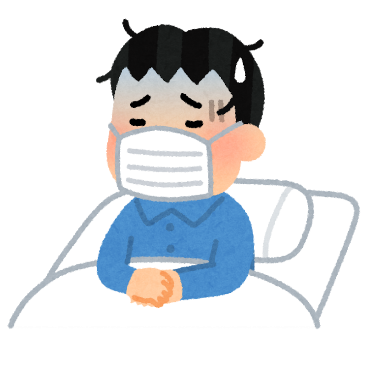 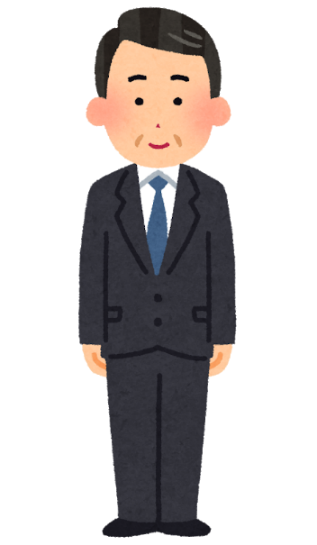 ◆●：（、、パート・アルバイト、など）　●がでケガや、になったとめられた（も）　　　　⇒がになります。　　　　⇒けなくて、となった、の8のがけられます。　●は、いがいます。➡ しくはへしましょう。（ｐ38）◆ ●：20き、かつくが31まれる。※やによって、がされないがあります。●が「をった」「などのをした」「やでおみした」などにがされるものです。　●は、、のがします。 ➡ しくはハローワークへしましょう。（ｐ38）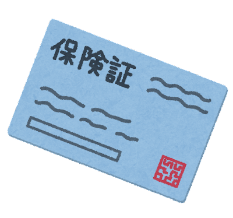 ◆　　やケガ、やなどのに、なやがされるです。はをせばが3となります。　　➡ しくはけんぽやめのへしましょう。（ｐ38）　◆　　になったり、ケガやでにがいがったりによりがにるなどにえたです。　　➡ しくはへしましょう。（ｐ38）●：すべてのと5のをっている。　　　　　　　　　※によってされないがあります。　　　　　　　　パートタイマー、アルバイトで、、（く）の3/4、くが2かの。　●は、、がずつします。の　　　　　　からなをんでめをしましょう！Q1　は、に、　　　　　　で、　　　　　　を、１、のをめてわなければなりません。　　　　　　　　　　　　　☛P1７をチェックQ２　のは、で、1　　　　（をく）、1のは　　　　　　（をく）とめられています。☛P19をチェックQ３　は、をえていたに　　　　　　　　のをわなければなりません。　　　　　　　　☛P21をチェックQ４　われたからして　　　　かき、の８したには、　　　　のがえられる。☛P2３をチェックQ５　パワーハラスメントは、やからだけではなく、　　　　　　や、いているからのハラスメントもまれる。　　　　　　　　☛P25をチェックQ6　のは　　　　、　　　　のがまれる。　　　　　　　　　　　　　　　　　　　　　　　　　　　　　　　　　　　　　　☛P2７をチェック   コラム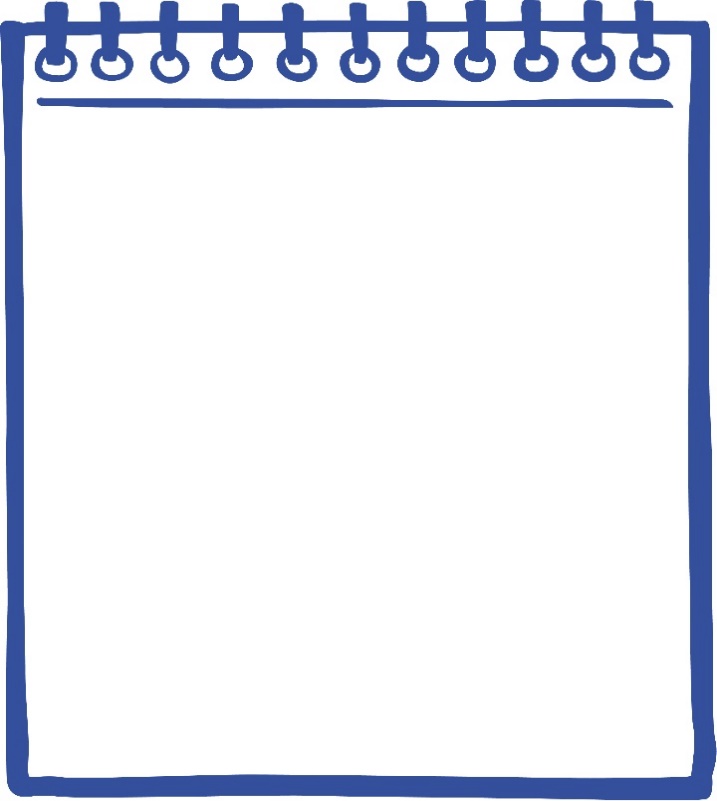 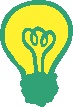 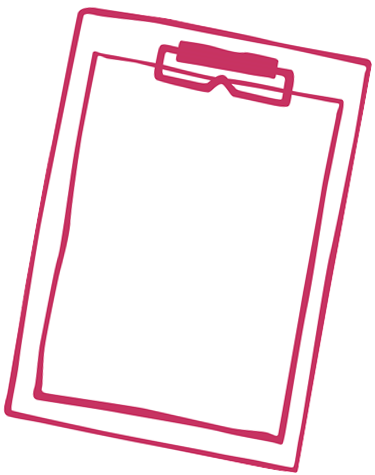 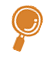 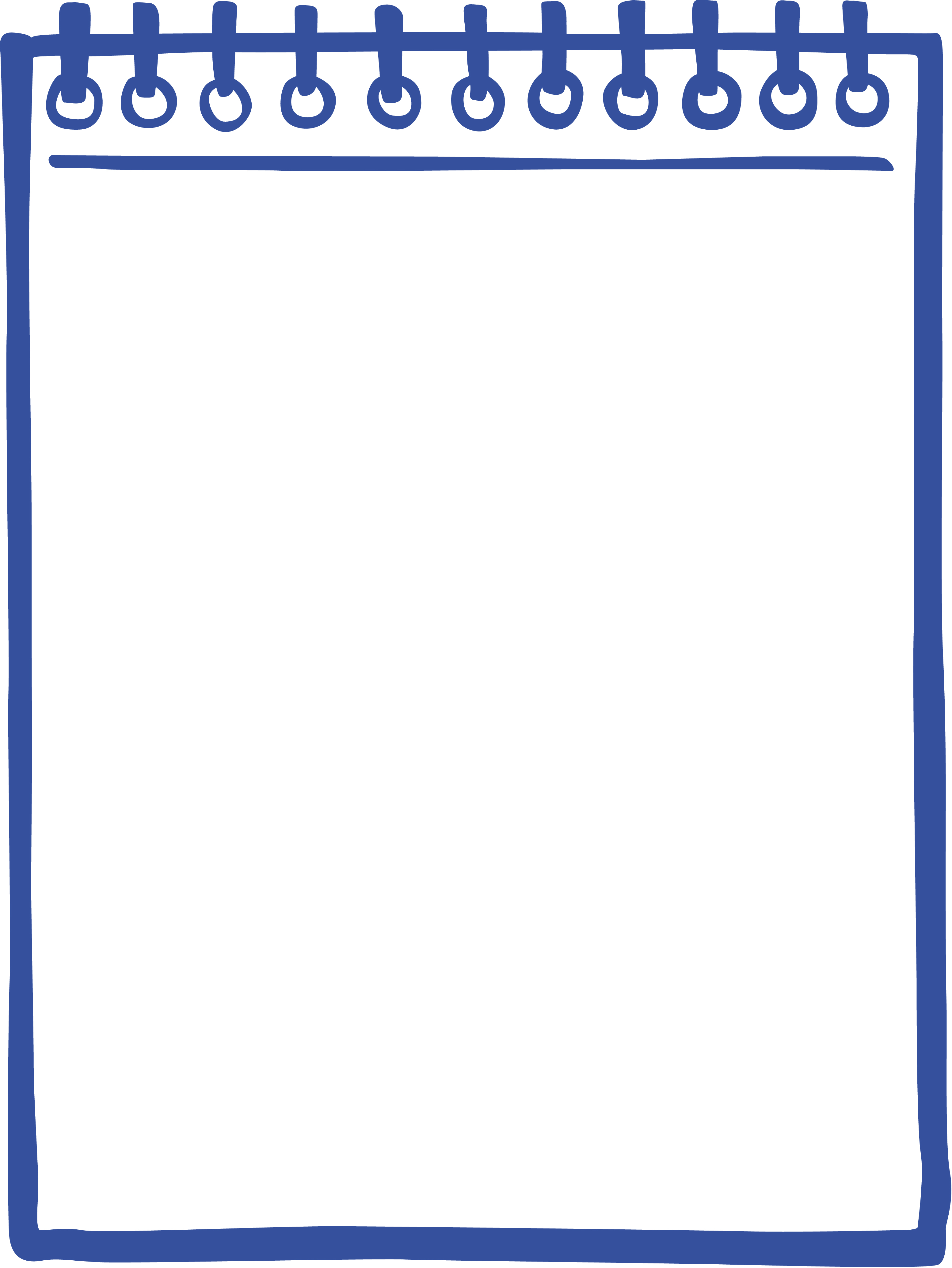 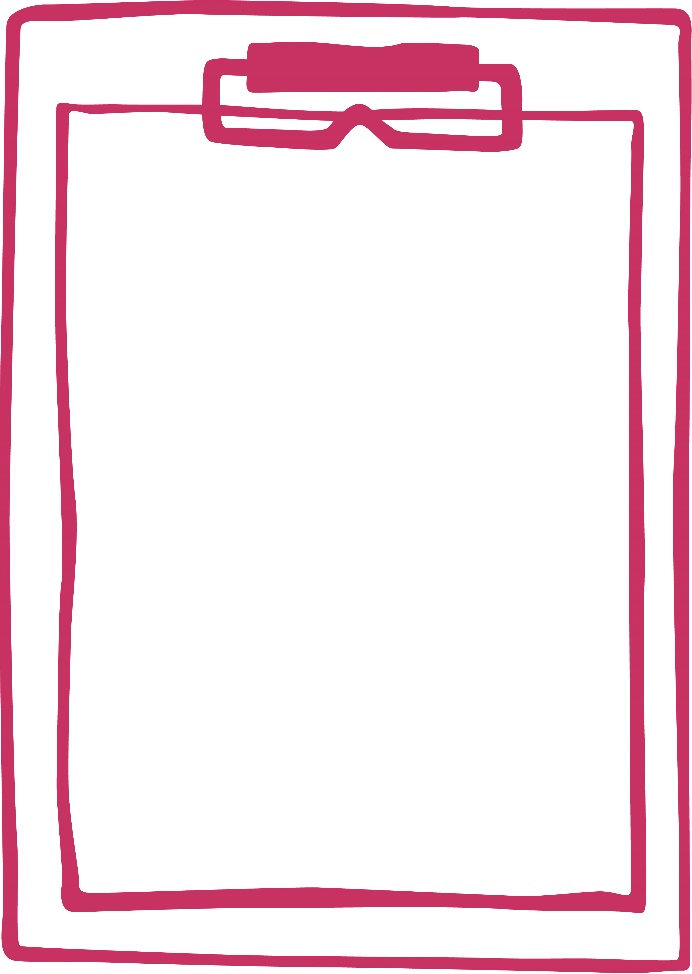 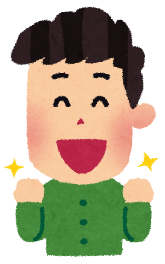 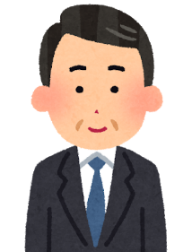 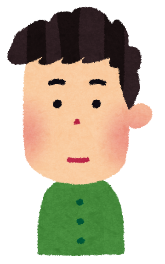 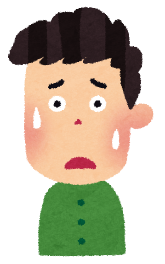 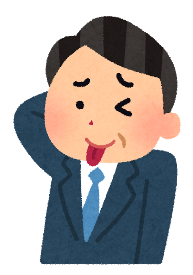 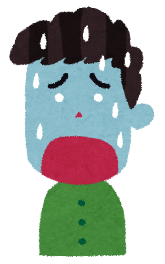 （１８、１40）２５の１か45をえる２５をえる（）１か60をえる５の ３５の（10～５）（10～５）２５の6か16か26か36か４６か５６か６６か5または30１0１１１２１４１６１８２０30、4７８９１０１２１３１５3５６６８９１０１１2３４４５６６７1１２２２３３３